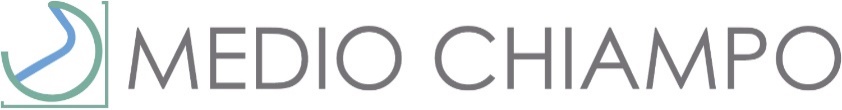 Ricerca selettiva – con preselezione, valutazione titoli, prove scritte e orali per l’assunzione a tempo indeterminato di nr. 1 tecnico di laboratorio analisi Il Consiglio di amministrazione della scrivente società, nella propria seduta del 28 ottobre 2021, ha approvato la seguente graduatoria relativa alla procedura di selezione pubblica per l’assunzione di nr. 1 tecnico di laboratorio analisi.Nota: in ottemperanza al Regolamento generale per la protezione dei dati personali n. 2016/679 (GDPR), i dati pubblicati sono resi anonimi riportando le sole iniziali ovvero le prime due lettere nel caso di uguali iniziali.POSIZIONE RIFERIMENTO CANDIDATOTOTALE PUNTEGGIO (punteggio massimo 72)1V. R.50,502P. C.49